RICHMOND RECREATIONWOODEN STARSUPPLIES:-WOODEN STICKS-PAINT-PAINT BRUSH-GLUE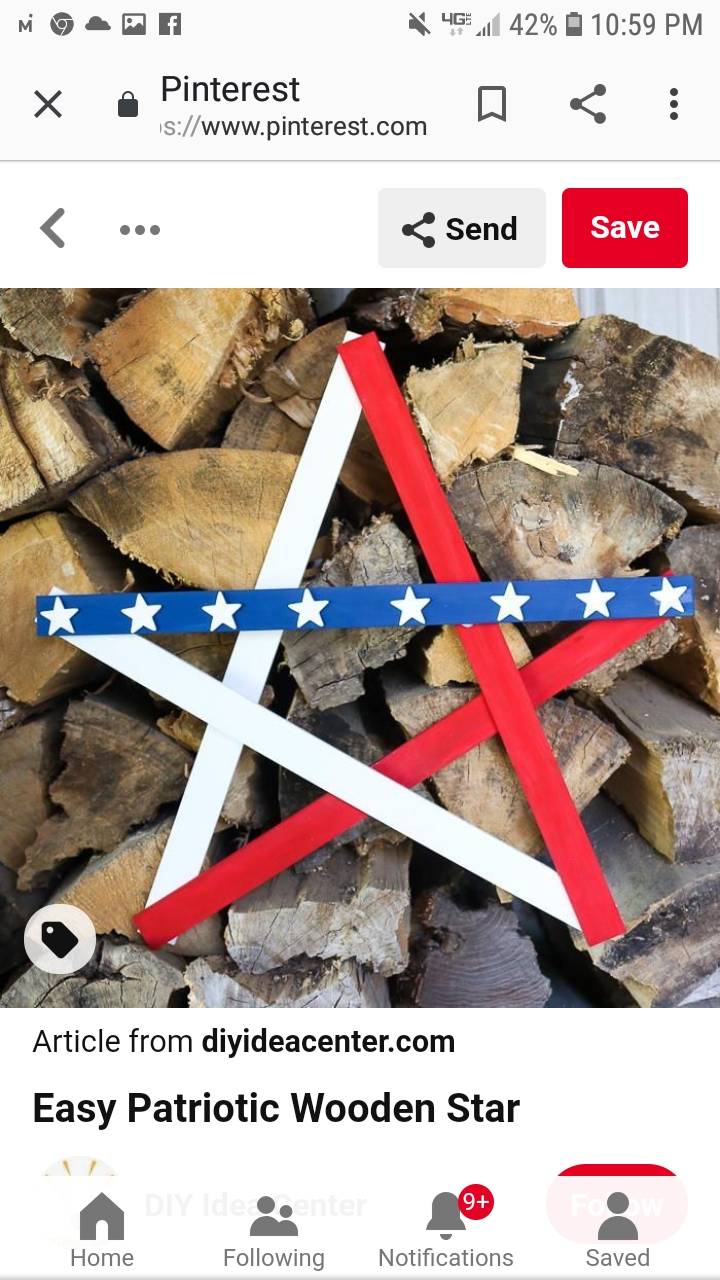 